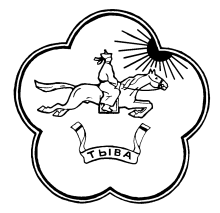 РЕСПУБЛИКА ТЫВА                                           ТЫВА РЕСПУБЛИКАНЫНТЕС-ХЕМСКИЙ КОЖУУН                                                ТЕС-ХЕМ КОЖУУННУНХУРАЛ ПРЕДСТАВИТЕЛЕЙ                                             КЫЗЫЛ-ЧЫРАА СУМУЗУНУНСУМОНА КЫЗЫЛ-ЧЫРААНСКИЙ                                ТОЛЭЭЛЕКЧИЛЕР ХУРАЛЫ                                             Республика Тыва, Тес-Хемский кожуун, с. Ак-Эрик, О.Чадамба,39РЕШЕНИЕ   № 9                                                                                                                 от «25» июля  2017г.с. Ак-ЭрикОб исполнении бюджета сельского поселения сумона Кызыл-Чыраанский Тес-Хемского кожууна Республики Тыва за I полугодие 2017 года           В соответствии Бюджетного кодекса Российской Федерации, согласно Устава сельского поселения сумон Кызыл-Чыраанский Тес-Хемского кожууна Республики Тыва, обсудив и рассмотрев информацию председателя администрации сумона Кызыл-Чыраанский Тес-Хемского кожууна Республики Тыва Сакпай А.М, об итогах исполнения бюджета за I полугодие 2017 года Хурал Представителей сельского поселения сумона Кызыл-Чыраанский Тес-Хемского кожууна  Республики Тыва  РЕШИЛ:	1. Принять к сведению информацию об исполнении бюджета сельского поселения сумон Кызыл-Чыраанский Тес-Хемского кожууна Республики Тыва за I полугодие 2017 года по доходам в сумме 1 138,5 тыс. рублей, по расходам 1 129,7 тыс. рублей;            2. Принять к сведению информацию исполнение бюджета за I полугодие 2017 года согласно приложениям к настоящему Решению.            3.   Настоящее решение обнародовать в установленном порядке.            4.   Контроль за исполнения настоящего решения оставляю за собой.Глава – председатель Хуралапредставителейсумона Кызыл-ЧыраанскийТес-Хемского кожууна                                                                                        Дижитмаа В.В.